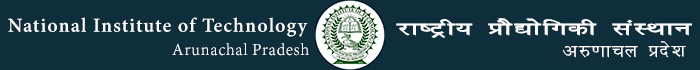 JOTE-791113Advertisement No. 02 (Faculty)/2022 Application Form for the Faculty PositionDetails of Application Fee: (DD should be drawn in favour of the Director, NIT, Arunachal Pradesh on any Nationalised Bank payable at Arunachal Pradesh) * In case of online payment-receipt should be enclosed. Application for the Post of _______________________________________________________Department of: ____________________________ Discipline __________________________________ Specialization: _______________________________________________________________________I. i) Name in Full: ______________________________________________Gender: __________________ (In Block Letters)                                                                                                               (Male/Female) ii) Father’s Name: ______________________________________ Occupation: _____________________ iii) Mother’s Name: _________________________________________ Occupation: __________________ iv) Nationality: _____________ Date of Birth: ___________ Age: ________Marital Status: _____________ v) Category:  In case of OBC, whether belong to creamy layer  Yes / No In case of EWS candidates, Income & Asset Certificate issued by a Competent Authority as per the OM No 36039/1/2019-Estt (Res) dated 31/01/2019 issued by the DoPT must be enclosed.vi) Present Address with Pin Code: __________________________________________________________________________________________________________________________________________________________________________________________________________________________________E-mail:____________________________________ Phone No./Mobile No.:_________________________ vii) Permanent Address with Pin Code: ________________________________________________________________________________________________________________________________________________________________________________________________________________________________Phone No./Mobile No. :__________________________________________________________________II. Particulars of Educational Qualifications: (Enclose relevant certificates) III. Title of PG/Ph. D. Thesis with name and address of Ph. D. Guide. (Enclose Abstract of Thesis) IV.  i)  Post Ph.D. Experience: ___________________________       ii)  Total Experience: _____________________________________ Teaching Experience:  (Enclose Experience Certificate to support the claim)Existing Position/Cadre: ________________________ Existing Pay Scale/Band: ____________________Date of joining in the existing position/cadre:_________________Total experience: _______Years _______Months Experience after Ph.D.: _______Years _______Months i)  Experience after Pay Level 10 (AGP Rs. 6000/-) or equivalent: _______Years _______Months ii)  Experience after Pay Level 11 (AGP Rs.7000/-) or equivalent: _______Years _______Months iii)  Experience after Pay Level 12 (AGP Rs.8000/-) or equivalent:_______ Years _______Monthsiv) Experience after Pay Level 13A2 (AGP Rs 9,500/-) or equivalent _____Years________Months(B)  Experience in Industries/Research Labs (National Only): (Enclose Experience Certificate to support the claim)(C) Existing Emoluments:  (Enclose relevant documents) Basic Pay Rs.:____________ in pay band Rs.: ____________ to Rs.:___________Total Rs.:___________ or Basic Pay USD:___________ in pay band Rs.:____________ to Rs.:___________ Total Rs.:___________   V.  Academic & Other Requirements as per credit point system:                                                           Credit	1.a  External Sponsored R&D Projects: (As per Annexure – A1)                                                          PointsTotal Sponsored Projects: _______Nos.  As PI: _______Nos.  Not as PI: _______Nos.                      _____Completed: __________   Ongoing:__________ …………………………………………………………………………………………............…….. 1.b  Patent granted: (As per Annexure – A2)       Total Sponsored Projects:_______ Nos.  As PI:_______ Nos.  Not as PI: _______Nos.                      _____Completed: __________   Ongoing:__________ …………………………………………………………………………………………………………2.  Consultancy Projects: (As per Annexure –B) Consultancy Projects/Jobs completed:________ Nos.   Amount Rs: ________ Lakhs 	               _____Consultancy Projects/Jobs ongoing: _________Nos.   Amount Rs :________Lakhs ….……………….………………………………………………………………………...…………..3.  Ph.D. completed (including thesis submitted cases):  (As per Annexure – C) Total Ph.D completed: _________Nos.  As First Supervisor: ___________Nos. 		               _____(including thesis submitted cases)         Not as First Supervisor: ___________Nos. …………………………………………………………………………………………………….…..4.  Journal papers in SCI / Scopus, since the last promotion:  (As per Annexure – D) (Paid Journals not allowed)Total Journals Papers:_______ Nos.   As First Author/Main Supervisor: ________Nos. 	               _____                                                                             As Co-Author: ________Nos.  ….……………………………………………………………………………………………………..5.  Conference paper indexed in SCI/Scopus/Web of Science Conference/Internationally renowned conference:  (As per Annexure – E)   											                _____	Total Conference Papers:_________ Nos.  As First Author/Main Supervisor: _________Nos. (Listed under Web of Science/Scopus/International renowned conference)                                                                                                       As Co-Author: _________Nos.….……………………………………………………………………………………………………..6.  HOD,  Dean,  Chief  Warden,  Prof.-in-Charge  (Training  &  Placement),  Advisor  (Estate),  CVO, PI (Exam), TEQIP (Coordinator), since the last promotion:         (As per Annexure – F)                   _____	                                     Total: __________Semesters….……………………………………………………………………………………………………..7.  Warden, Assistant Wardens,  Associate  Dean,  Chairman/Convener  Institute  Academic Committees,  faculty  in  charge  computer  centre,  IT  Services/Library/Admission/Student  Activities 		   _____	and other Institutional Activities, since the last promotion:  (As per Annexure – G)                                       Total: __________Semesters…….…………………………………………………………………………………………………..8.  Chairman and convener of different standing committee and special committee (Ex officio status will  not  be  considered)  Faculty  in  charges.  (Each  for  one  year  duration)  of  		   _____	 different  Units  or equivalent, since the last promotion:  (As per Annexure – H)                                    Total: __________Semesters-5-9.  Departmental  activities  identified  by  HOD  like  lab  in  charges/department  level  committee       ____  for  a minimum period of one year, since the last promotion:   (As per Annexure – I)                                               Total: __________Semesters….……………………………………………………………………………………………………..10.  Workshop/FDP/short term cources of minimum 05 working days duration offered as coordinator or convener, since the last promotion:   								     ____ (As per Annexure – J)                                 ______Nos. …….…………………………………………………………………………………………………..11.  For conducting national programs like GIAN etc. as course coordinator, since the last promotion: (As per Annexure – K)  										     ____Program of 2 week duration: ___________Nos. Program of 1 week duration: ___________Nos.….……………………………………………………………………………………………………..12.  National/International conference organized as Chairman/Secretary, since the last promotion: (As per Annexure – L) 										     ____                                         ______Nos. ….……………………………………………………………………………………………………..13.  Length of service over and above the relevant minimum teaching experience required for a given cadre, since the last promotion:  									     ____ (As per Annexure – M)                                         ______Years  ______Months ….……………………………………………………………………………………………………..14.  Establishment of New Lab(s), since the last promotion:  (As per Annexure – N)    ______Nos.										 	     ____…….…………………………………………………………………………………………………..15.  Theory teaching of over and above 6 credit hrs. course, since the last promotion: (As per Annexure – O) 									 	     ____                                      ______ Credit Hrs.….……………………………………………………………………………………………………..16.  PG Dissertation guided, since the last promotion:  (As per Annexure – P)                                                ______ Nos.							     ____….……………………………………………………………………………………………………..17.  UG Projects, since the last promotion:  (As per Annexure – Q)                                                ______ Nos.							     ____…….…………………………………………………………………………………………………..18.  Text/Reference book published on relevant subjects from reputed International publishers, since the last promotion:   (As per Annexure – R)  							     ____                                                     ______Nos.19.  Text/Reference  book  published  on  relevant  subjects  from  reputed  national  publishers  or  book chaapters in the books published by reputed international publishers, since the last 	    ____promotion:  (As per Annexure – S)      ______Nos.….……………………………………………………………………………………………………..20.  Significant outreach Institute out Activities, since the last promotion:    				    ____(As per Annexure – T)                                      ______Nos.….……………………………………………………………………………………………………..21.  Fellow IEEE, FNA, FNAE, FNASc:  (As per Annexure – U)  					    ____                                                         Yes/No:______….……………………………………………………………………………………………………..22.  Placement percentage (only for the placement cell offers / faculty in-charge of placement), since the last promotion:   (As per Annexure – V)  Above 85%:______No. of academic years   75%-84%:______ No. of academic years 		    ____ 	                                                                                                     Total Credit/Points:  VI. Subject/Course taught:At UG level: i)____________________________ ii)__________________________ iii)__________________________ At PG level: i)____________________________ ii)__________________________ iii)__________________________ C)         At Doctoral level: i)____________________________ ii)__________________________ iii)__________________________ VII.  Give name, designation and address (Phone / Fax No./ Email) of three reference not related to you. Reference  should be of persons who have intimate knowledge of your work: VISION STATEMENT: Write a note on your short term (next 5 years) and long term (career) goals (not more than 100 words for each).Short Term GoalTeaching Research & Development Long Term GoalTeaching Research & Development Any other important activity DeclarationI  do  hereby  declare  that  if  any  error  detected  in  credit  point  calculations,  inadvertently  made  by  me  or  by  any other  means,  or  there  is  any  change  in  the  rules  of recruitment,  the  credit  points  would  be  recalculated  by  the NIT Arunachal Pradesh administration and same shall be abided by me. If the claimed credit points by me found to be grossly  inappropriate,  NIT  Arunachal Pradesh  administration  reserves  the  rights  to  reject my  candidature.  Further, it is also hereby declare that all statements made in this application are true, complete and correct to the best of my knowledge and belief.  I  understand  that  in  case  of  any  particular  or  information  furnished  by  me  is  found false/incorrect/incomplete  or  ineligible,  my  candidature  is  liable  to  be  rejected  or  cancelled  and  even  after appointment it is found false or incorrect, my services are liable to be terminated without any notice. Signature of applicant Place: _______________ Date: ________________ NO OBJECTION CERTIFICATE TO BE FURNISHED BY THE CANDIDATE WHO IS ALREADY IN EMPLOYMENT REGULAR/TEMPORARY BASIS. Certified that Dr.(Mr/Ms.) ____________________________Son/Daughter of Shri ___________________Designation ___________is a permanent/temporary/adhoc employee of these department/institutions since ________________________  . The  Department/Institution has  no  objection  if  he/she  is  appointed  in National  Institute  of  Technology,  Arunachal Pradesh  against  the  posts  advertised  by  the  NIT,  Arunachal Pradesh   vide advertisement No.01 (Faculty)/ 2020         SIGNATURE WITH SEAL  Place: ________________      					OF THE HEAD OF THE INSTITUTION/         									ORGANISATION Dated : _________________Annexure Index for Credit Point DetailsNote : 1) Candidate should attach self attested copy of above details after this content sheet of Sub Annexure and assign the page numbers with prefix Annexure number.Signature of CandidateAnnexure-A1A.	i) Externally Sponsored R&D Project(s) as PI/Co-PI[8 credit points per project or 8 credit points per patent as inventor (in case of more than one person in a project, the Principal Investigator gets 5 credit points and the rest to the divided equally among other members)]A2) Patent(s) grantedNote : Candidate should attach self attested copy of above details after this content sheet of Sub Annexure and assign the page numbers with prefix Annexure number.Signature of CandidateAnnexure-B	Consultancy Project(s) as PI/Co-PI[2 credit points @ Rs.5 lakhs of cumulative consultancy may be in single or multiple assignments, subject to maximum of 10 Credit points, If there are ‘N’ coordinators the points shall get divided by N )]Note : Candidate should attach self attested copy of above details after this content sheet of Sub Annexure and assign the page numbers with prefix Annexure number.Signature of CandidateAnnexure-CC.	Details of Ph.D. Thesis supervised (awarded / thesis submitted) as Sole Supervisor / 1st Supervisor/Co-Supervisor).[8 credit points per Ph.D. student (in case there are more than one supervisor, then the Guide (1st Supervisor) gets 5 credit points per student and the rest to be divided equally among other supervisor)]Note : Candidate should attach self attested copy of above details after this content sheet of Sub Annexure and assign the page numbers with prefix Annexure number.Signature of CandidateAnnexure-DD.	Journal Papers (paid journals not allowed) Attach Only First Page of Research Paper.[4 Credit points per paper. First author or Main supervisor will get 2 point and rest will be divided among others.]Papers published / accepted in SCI journalsPapers published / accepted in Scopus Index journalsNote : Candidate should attach self attested copy of above details after this content sheet of Sub Annexure and assign the page numbers with prefix Annexure number.Signature of CandidateAnnexure-EE. Papers published/accepted in Conference Proceedings indexed in SCI/Scopus/Web  of  Science/ or any internationally renowned conference since last promotion. Attach Only First Page of Research Paper.[1 credit points per paper up to a maximum of 10 credit points since the last promotion.. First author or Main Supervisor will get 0.6 and rest will be divided among the rest.]Note : Candidate should attach self attested copy of above details after this content sheet of Sub Annexure and assign the page numbers with prefix Annexure number.Signature of CandidateAnnexure-FF.	Dean, HoD, Chief Warden, Prof In-Charge(T&P), Advisor (Estate), CVO, PI (Exam), TEQIP Coordinator.[2 points per semester up to a max of 16 credits points since the last promotion]Note : Candidate should attach self attested copy of above details after this content sheet of Sub Annexure and assign the page numbers with prefix Annexure number.Signature of CandidateAnnexure-GG. Warden, Asst. Warden, Associate  Dean,  Chairman/Convener  Institute  Academic  Committee, Faculty In-Charge Computer Centre/IT Services/ Library / Admission / Student Activities and other institution activities.[1 credit point per semester up to a maximum of 8 credits points since the last promotion.]Note : Candidate should attach self attested copy of above details after this content sheet of Sub Annexure and assign the page numbers with prefix Annexure number.Signature of CandidateAnnexure-HH.	Chairman and Convener of different standing committee and special committees (ex officio status will not be considered). Faculty in charges of different units or equivalent.[0.5 credit point per Semesters up to a maximum of 3 credits points since the last promotion]8Note : Candidate should attach self attested copy of above details after this content sheet of Sub Annexure and assign the page numbers with prefix Annexure number.Signature of CandidateAnnexure-II.	Departmental activities identified by HoDs like lab in charge, or department level committee.[0.5 credit point per Semesters up to a maximum of 3 credits points since the last promotion.Note : Candidate should attach self attested copy of above details after this content sheet of Sub Annexure and assign the page numbers with prefix Annexure number.Signature of CandidateAnnexure-JJ.	Workshop/FDP/Short term courses of min. 05 working days duration offered as coordinator or convener.[2 credit points per course up to a maximum of 8 credit points since the last promotion. In case of multiple coordinators (N) credit these credits shall be divided by N]Note : Candidate should attach self attested copy of above details after this content sheet of Sub Annexure and assign the page numbers with prefix Annexure number.Signature of CandidateAnnexure-KK.	For conducting National Programs like GIAN etc. as course coordinator.[2 credit points per course up to a maximum of 4 credit points since the last promotion. 1 credit point per course up to a maximum of 2 credit points since the last promotion. In case of multiple coordinators (N) credit these credits shall be divided by N]Programs of 02 weeks durationPrograms of 01 week durationNote : Candidate should attach self attested copy of above details after this content sheet of Sub Annexure and assign the page numbers with prefix Annexure number.Signature of CandidateAnnexure-LL.	National / International Conference organized as Chairman / Secretary.[3 credit points per program up a maximum of 6 credits points since the last promotion. In case of multiple coordinators (N) i.e. Chairman/ Secretary / Coordinator / Convener, these credits shall be divided by N.]Note : Candidate should attach self attested copy of above details after this content sheet of Sub Annexure and assign the page numbers with prefix Annexure number.Signature of CandidateAnnexure-MM.	Length of service over and above the relevant minimum teaching experience required for a given cadre.[2 credit points per semester with maximum of 10 credit points since the last promotion. The credit point shall be in multiple of two. No fraction is allowed.]N.	Establishment of New Lab(s).Annexure-N[Max. 4 credit points since the last promotion] Max. 4 credits and this do not include the basic labs for core subjects. Max. 4 credits and this do not include the basic labs for core subjects and facility developed as a part of R&D projects. In case of more coordinators (N) points shall be equally divided amongst them. Provide data of no of experiments conducted, M Tech and Phd candidates worked in the lab]Note : Candidate should attach self attested copy of above details after this content sheet of Sub Annexure and assign the page numbers with prefix Annexure number.Signature of CandidateAnnexure-OO.	Theory teaching of over and above 6 credit hrs course.(1 credit point or credit hrs. up to a maximum of 6 credit points since the last promotion. i.e. 12 credits (only Theory hrs. without counting credits for practical/tutorial hrs.) per year and average shall be taken to calculate the credit points)Note : Candidate should attach self attested copy of above details after this content sheet of Sub Annexure and assign the page numbers with prefix Annexure number.Signature of Candidate                         P.	PG Dissertation Guided.Annexure-P[0.5 credit point per project up to a maximum of 10 points since the last promotion.]Note : Candidate should attach self attested copy of above details after this content sheet of Sub Annexure and assign the page numbers with prefix Annexure number.Signature of CandidateQ.	UG Dissertation Guided.Annexure-Q[0.25 credit point per project up to a maximum of 4 points since the last promotion.]Note : Candidate should attach self attested copy of above details after this content sheet of Sub Annexure and assign the page numbers with prefix Annexure number.Signature of CandidateAnnexure-RR.	Text/Reference Books Published on relevant subjects from reputed international publishers.[6 credit points per book up to a maximum of 18 points since the last promotion. The book shall be in his/her own academic area (Department). In case of multiple authors (N) the credit points shall be divided by N.]Annexure-SS.	Text/Reference Books Published on relevant subjects from reputed national publishers or book chapters in the book published by reputed international publishers.[2 credit points per unit up to a maximum of 6 points since the last promotion. The book/ chapters shall be in his/her own academic area (Department). In case of multiple authors (N) the credit points shall be divided by N.]Note : Candidate should attach self attested copy of above details after this content sheet of Sub Annexure and assign the page numbers with prefix Annexure number.Signature of CandidateAnnexure-TT.	Significant Outreach Institute Activities.[1 credit point per activity up to a maximum of 4 credit points since the last promotion. This includes sustainable social activities continued  for at least one year. I.e. Rashtriya Avishkar Abhiyan, Prayaas, Unnat Bharat Abhiyan etc. If there are more conveners (N) points shall get divided by N. This also does not include industrial visits]Annexure-UU.	Fellow IEEE, FNA, FNAE, FNASc. [Maximum 10 credit points]Signature of CandidateAnnexure-VV.	Placement % (Only for the placement cell officers/Faculty in-charge of placement).[4 credit points per year upto a maximum of 20 points since the last promotion. 2 credit points per year upto a maximum of 10 point since the last promotion]Note: Candidate should attach self attested copy of above details after this content sheet of Sub Annexure and assign the page numbers with prefix Annexure number.Signature of CandidateDD No. / Online* Payment Ref. No. Dated  Amount  Name of issuing Bank SCSTOBCPwDUR EWSSr. No.Degree Obtained & Branch/SpecializationName of the Board/ University/Institution Year of Passing % of Marks/ CGPA Class/Division i10th ii10+2 iiiBachelor’s Degree ivMaster’s DegreevPh. D DegreeviOthers (if any)Degree  Title of Thesis  GuideUniversity/Institutei) P.G.   ii) Ph.D. Sr. No.Name of Institution  PositionFromToTotal YearsPay & Pay Scale (Band) with AGP/GP Separately i ii iii iv v Sr. No.Name of Industry/ Research Lab Position  From  ToTotal Years Pay & Pay Scale (Band) with AGP/GP (Or Pay Level)  Separately iii iiiiv vSr. No. NameDesignation  Department Address / Phone / Fax No. / Email ID1)    2)   3)    Annexure No.ActivityPage Nos.A1External Sponsored Research and Development Projects completed or ongoing or Patentgranted      BConsultancy projectsCPh.D. completed (including thesis submitted cases)DJournal papers in Science Citation Index or Scopus (Paid Journals not allowed)EConference paper indexed in Science Citation Index of Scopus or Web of scienceConference or any internationally renowned conferenceFHead of the Department, Dean, Chief Warden, Professor In-charge (Training andplacement), Advisor (Estate), Chief Vigilance Officer, PI (Exam), TEQIP (Coordinator)GWarden, Assistant wardens, Associate Dean, Chairman or Convener institute academiccommittees, Faculty In charge Computer Center or Information and Technology Services or Library or Admission or student activities and other Institutional activities.HChairman and Convener of different standing committee and special committee (Exofficio status will not be considered). Faculty in-charges of different Units or equivalentIDepartmental activities identified by Head of the Department like lab in charges, ordepartment level committee.JWorkshop or Faculty Development program or short term courses of min 05 workingdays duration offered as coordinator or convenerKFor conducting national programs like Global Initiative of Academic Networks etc. as course coordinatorProgram of two weeks duration Program of one week durationLNational or International conference organized as Chairman or SecretaryMLength of service over and above the relevant minimum teaching experience requiredfor a given cadreNEstablishment of New Lab(s)OTheory Teaching of over and above 6 credit hrs. coursePPost Graduate Dissertation guidedQUnder Graduate ProjectsRText or Reference Books published on relevant subjects from reputed internationalpublishersSText or Reference book published on relevant subjects from reputed national publishersor book chapters in the books published by reputed international publishersTSignificant outreach activities outside InstituteUFellow IEEE, FNA, FNAE, FNAScVPlacement percentage (only for the placement cell officers or faculty incharge ofplacement)Sr. No.Title of ProjectPeriodSponsoring OrganizationAmount (in lakhs)No. of Investigator(s) including PI, ifanyWhether you are PI(Yes/No)Credit PointsBefore or After Last date ofPromotion123Total Points for A (i) Total Points for A (i) Total Points for A (i) Total Points for A (i) Total Points for A (i) Total Points for A (i) Total Points for A (i) Sr.No.Name of PatentRegistration No.Date of Award / ApplicationAwarding CountryCo- Awardee(s), if anyWhether you are MainAwardee (Yes/No)Credit PointsBefore or After Last date of Promotion12Total Points for  A(ii)Total Points for  A(ii)Total Points for  A(ii)Total Points for  A(ii)Total Points for  A(ii)Total Points for  A(ii)Total Points for  A(ii)Total Points for A(i)+ A(ii)Total Points for A(i)+ A(ii)Total Points for A(i)+ A(ii)Total Points for A(i)+ A(ii)Total Points for A(i)+ A(ii)Total Points for A(i)+ A(ii)Total Points for A(i)+ A(ii)Group No.Details (Cumulative Amount more than 5 lakhs)PeriodOrganizationAmount (in lakhs)No. of Co-coordinators (N)Credit Points (2/N)Before or After Last date of Promotion123Total Points for BTotal Points for BTotal Points for BTotal Points for BTotal Points for BTotal Points for BSr.No.Title of PhD ThesisSole Supervisor / 1st Supervisor/ Co-SupervisorInstituteName of StudentStatus (Submitted/ Awarded)Year of (Submiss ion/ Award)Total Number of Supervisor( s)Credit PointsBefore or After Last date of Promotion123456Total Points for CTotal Points for CTotal Points for CTotal Points for CTotal Points for CTotal Points for CTotal Points for CTotal Points for CSr.No.Author(s)Role (First author / Main supervisor /Co-author)Details of paper along with ISSN No. , Impact Factor and H-Index of the JournalWeather Journal is Paid/unpaidCredit PointsBefore or After Last date ofPromotion12Total Points for  (i)Total Points for  (i)Total Points for  (i)Total Points for  (i)Total Points for  (i)Sr.No.Author(s)Role (First author / Mainsupervisor / Co- author)Details of paper including ISSN No.Credit PointsBefore or After Lastdate of Promotion12Total Points for (ii)Total Points for (ii)Total Points for (ii)Total Points for (ii)Total Points for D (i)+ D (ii)Total Points for D (i)+ D (ii)Total Points for D (i)+ D (ii)Total Points for D (i)+ D (ii)Sr.No.Author(s)Role (First author /Main supervisor / Co-author)Details of Conference paperCredit PointsBefore or After Last date of Promotion12345Total Points for ETotal Points for ETotal Points for ETotal Points for ESr.No.Position heldNo. of SemestersPeriodPeriodCredit PointsBefore or After Lastdate of PromotionSr.No.Position heldNo. of SemestersFromToCredit PointsBefore or After Lastdate of Promotion12345Total Points for FTotal Points for FTotal Points for FTotal Points for FTotal Points for FSr.No.Position heldNo. of SemestersPeriodPeriodCredit PointsBefore or After Last date of PromotionSr.No.Position heldNo. of SemestersFromToCredit PointsBefore or After Last date of Promotion12345Total Points for GTotal Points for GTotal Points for GTotal Points for GTotal Points for GSr.No.Position heldNo. of yearsPeriodPeriodCredit PointsBefore or After Last date ofPromotionSr.No.Position heldNo. of yearsFromToCredit PointsBefore or After Last date ofPromotion12345Total Points for HTotal Points for HTotal Points for HTotal Points for HTotal Points for HSr.No.Position heldNo. of years           Period           PeriodCredit PointsBefore or After Last date of PromotionSr.No.Position heldNo. of yearsFromToCredit PointsBefore or After Last date of Promotion12345Total Points for ITotal Points for ITotal Points for ITotal Points for ITotal Points for ISr.No.Details of workshopOrganized atSponsored by / Self SponsoredNo. of coordinators (N)Credit Points (2/N)Before or After Last date of Promotion12345Total Points for JTotal Points for JTotal Points for JTotal Points for JTotal Points for JTotal Points for JSr.No.Details of GIAN/etc. CourseOrganized atSponsored by / Self SponsoredNo. of coordinators (N)Credit Points (2/N)Before or After Last date of Promotion12Total Points for K (i)Total Points for K (i)Total Points for K (i)Total Points for K (i)Total Points for K (i)Sr.No.Details of GIAN/etc.CourseOrganized atSponsored by/ Self SponsoredNo. of coordinators (N)Credit Points (2/N)Before or After Last date of Promotion12                                                                                  Total Points for K (ii)                                                                                  Total Points for K (ii)                                                                                  Total Points for K (ii)                                                                                  Total Points for K (ii)                                                                                  Total Points for K (ii)Total Points for K (i)+ K (ii)Total Points for K (i)+ K (ii)Total Points for K (i)+ K (ii)Total Points for K (i)+ K (ii)Total Points for K (i)+ K (ii)Sr.No.Details of ConferenceOrganized atSponsored by / Self SponsoredNo. of coordinators (N)Credit Points (3/N)Before or After Last date ofPromotion12Total Points for LTotal Points for LTotal Points for LTotal Points for LTotal Points for LSr.No.Current Position including AGPQualifying Month & Year for next positionExperience required in Current positionOver and above teaching experience (in terms of semesters)Credit PointsBefore or After Last date of Promotion1Total Points for MTotal Points for MTotal Points for MTotal Points for MTotal Points for MSr.No.Details of LabYear of Establishm entFunding agencyNo. of Coordinators(N)No. of Experime nts(N1)No. of M.Tech. completed (N2)No. of PhD completed (N3)Credit Points(N1x0.5+ N2x1+ N3x2 ) / NBefore or After Last date of Promotion1Total Points for NTotal Points for NTotal Points for NTotal Points for NTotal Points for NTotal Points for NTotal Points for NTotal Points for NSr.No.Name of the courses taken in each semester(1 credit = 1 hr. theory teaching)Semester of Academic YearExcess credit above 6 creditsCredit PointsBefore or After Last date of Promotion123.Total Points for OTotal Points for OTotal Points for OTotal Points for OSr.No.Title of Dissertation / ProjectYearName of studentNo. of Supervisor(s), if anyCredit PointsBefore or After Last date ofPromotion12345678910111213Total Points for PTotal Points for PTotal Points for PTotal Points for PTotal Points for PSr.No.Title of Dissertation / ProjectYearName of student(s)No. of Supervisor(s), if anyCredit PointsBefore or After Last date ofPromotion12345678Total Points for QTotal Points for QTotal Points for QTotal Points for QTotal Points for QSr.No.Author(s) (N)Year of PublicationBook TitleISBN/ ISSNNo.PublisherCredit Points (6/N)Before or After Last date of Promotion1Total Points for RTotal Points for RTotal Points for RTotal Points for RTotal Points for RTotal Points for RSr. No.Auth or(s)Year of Publica tionBook TitleTitle of Chapter, if anyPage No. (ifreqd.)Page No. (ifreqd.)ISBN/ ISSNNo.Nation al / Interna tionalPubl ishe rCredit PointsBefore or After Last date of PromotionSr. No.Auth or(s)Year of Publica tionBook TitleTitle of Chapter, if anyFromToISBN/ ISSNNo.Nation al / Interna tionalPubl ishe rCredit PointsBefore or After Last date of Promotion12Total Points for STotal Points for STotal Points for STotal Points for STotal Points for STotal Points for STotal Points for STotal Points for STotal Points for STotal Points for SSr.No.Details of ActivityPeriodPeriodCredit PointsBefore or After Lastdate of PromotionSr.No.Details of ActivityFromToCredit PointsBefore or After Lastdate of Promotion1Total Points for TTotal Points for TTotal Points for TTotal Points for TSr.No.Academic / Professional BodyMembership IDCredit PointsBefore or After Last date of Promotion1Total Points for UTotal Points for UTotal Points for USr.No.In the Capacity of (Position Held)InstituteYearPlacement % ageCredit PointsBefore or After Last date of Promotion12Total Points for VTotal Points for VTotal Points for VTotal Points for VTotal Points for V